      HOLIDAY HOMEFUN (2019-20)      CLASS: X							  		DATE:    SUB: ENGLISH    CH-8 Mijbil the OtterSAQWhat had crossed the author’s mind and why? OR Why did Maxwell think of keeping an otter as a pet?What did his friend advice Maxwell?Why were they going to consulate-general in Basra? Why did he wait for five days there?Why did Maxwell get his mail after five days and what he did to get it?How did Maxwell get Mijbil, the otter?Describe the physical appearance of Mijbil, the otter.Why was Mijbil christened Maxwell’s otter?How did Mijbil behave in the beginning? Did some change come in the otter afterwards?How did Mijbil behave when he was taken to the bathroom?What is a characteristic of otter and how did Mijbil behave in water?How did Mijbil fumble at the tap in the bathroom? Did he succeed?How would Mijbil play with a rubber-ball, and jiggle with small objects and marbles?How was Mijbil transported from Basra to London?Why did Maxwell call the airhostess “the very queen of her kind”?Where did Mijbil disappear and how was he found?What compulsive habits like children did Mijbil develop during walks in the London streets?What were the wild guesses that the average Londoners make in recognizing Mijbil? Whose remark    was adjudged best by Maxwell?  LAQWhy did Maxwell decide to have an otter as a pet? How did he get it?Why was Mijbil , the otter was christened Maxwell’s otter by Zoologists? How did the otter behave in the beginning and afterwards?What are the characteristics of otters? How did Mijbil enjoy himself by playing different games?How was Mijbil transported from Basra to London? What scenes did the otter create in the aircraft?What were stranger and funny wild guesses that Londoners made about Mijbil? Who made the best remark about the otter?    SUB: HINDI  I. निम्नलिखित प्रश्नों के उत्तर लिखिए –                                                     1] बड़े-बड़े बिल्डर समुद्र को पीछे क्यों धकेल रहे थे ?  2] लेखक का घर किस शहर में है ?  3] जीवन कैसे घरों में सीमेटने लगा है ?  4] कबूतर परेशानी में इधर – उधर क्यों फड़फड़ा रहे थे ?  5] लेखक की दृष्टि में धरती पर किसका अधिकार है ?  6] मानवजाती ने अपनी बुद्धि से किस प्रकार की दीवारें खड़ी की है ?  7] संसार पहले कैसा था ?अब उसमें क्या परिवर्तन आ चुका है ?  8] जीवन के सिमटने का क्या आशय है ?  9] पूरा संसार एक परिवार के समान किस प्रकार था ? 10] बढ़ती आबादी ने समुद्र को कैसे सरकाया ? 11] प्रदूषण के परिणाम स्वरूप प्रकृति में कौन–से परिवर्तन घटित हुए ? 12] मानव और प्रकृति के असंतुलन का क्या परिणाम हुआ ? 13] लेखक की माँ ने प्रायश्चित क्यों किया ? 14] बड़ती हुई आबादी का पर्यावरण पर क्या प्रभाव पड़ा?  15] किन्ही दस मुहावरे लिखकर् उनका अर्थ लिखिए । 16] विश्व पुस्तक मेले के बारे में एक विज्ञापन लिखिए । 17] सरल ,सयुक्त ,मिक्ष्र पाँच –पाँच वाक्य लिखकर लाइए । 18] स्वछ भारत इस विषय को लेकर दो मित्रों के बीच संवाद कीजिए ।  SUB: TELUGU      క్రి౦ది ప్రశ్నలకు జవాబులను మీ గైహిక  (homework ) పుస్తక౦ న౦దు వ్రాయ౦డి.I. ఈ క్రింది గద్యాంశాన్ని చదివి అడిగిన ప్రశ్నలకు సరైన సమాధానం ఎంచుకుని రాయండి. 	నరేంద్ర నాథుడు అనేది వివేకానందుని చిన్ననాటి పేరు.  వివేకానందుడు చిన్నప్పటి నుంచే రోజూ ధ్యానం చేసేవాడు.          బాలుడిగా ఉన్నపుడు నరేంద్రుడు చాలా ఉల్లాసంగా, చిలిపిగా ఉండేవాడు. సన్యాసుల పట్ల యోగుల పట్ల అమితమైన ప్రేమను కనబరిచేవాడు. వారు ఏదడిగినా సరే లేదనకుండా ఇచ్చేసేవాడు. పుట్టగానే పువ్వు పరిమళిస్తిందన్నట్లుగా చిన్నప్పటీ నుంచే అతనికి నిస్వార్థ గుణం, మరియు ఔదార్య గుణాలు అలవడ్డాయి.నరేంద్రుడు ఆటలలోనూ, చదువులో కూడా ముందుండేవాడు. ఏకసంథాగ్రాహి పాఠాన్ని ఒకసారి చదివితే మొత్తం గుర్తుంచుకునేవాడు. అతని జ్ఞాపకశక్తి అమోఘమైనది.. దైవం గురించి తెలుసుకోవాలని పరమ ఆసక్తితో ఉండేవాడు. చరిత్ర మరియు సైన్సు తోపాటు పాశ్చాత్య తత్వశాస్త్రాన్ని కూడా ఔపోసన పట్టాడు. అలా చదువులో ముందుకెళుతున్న కొద్దీ అతని మదిలో అనుమానాలు, సందేహాలు, అస్పష్టత ఎక్కువ కాసాగినాయి. అలా మూఢ నమ్మకాలన్నింటినీ విడిచిపెట్టినప్పటికీ సత్యాన్ని మాత్రం కనుగొనలేకపోయాడు. నరేంద్రుడు తనకు వచ్చిన సందేహాలన్నీ అనేక పండితుల ముందు వెలిబుచ్చాడు. వారంతా వాదనలలో ఆరితేరిన వారు. కానీ వారి వాదనలేవీ నరేంద్రుడిని సంతృప్తిపరచలేకపోయాయి. వారు ఆలోచిస్తున్న మార్గం కూడా వివేకానందుడికి నచ్చలేదు. ప్రశ్నలు:-						1.  వివేకనందుని చిన్ననాటి పేరు ఏమిటి ?2. బాలునిగా ఉన్నప్పుడు వివేకానందుడు ఎలా ఉండేవాడు ?3. వివేకనందున్ని ఏకసంథాగ్రాహి అని ఎందుకన్నారు?4. అతడు వేటిని  ఔపోసన పట్టాడు ?5. అతడు తన సందేహాలను ఎవరిముందు వెలిబుచ్చాడు ?    II. కి౦ది పద్య పాదాలను గణవిభజన చేసి, ఏ పద్యాలకు  స౦బ౦ధి౦చిన వో వ్రాయ౦డి.1. అనవుడునల్లనవ్వికమలాననయిట్లను ,లెస్సగాక,యో2. ఆక౦ఠ౦బుగనిప్డుమాధుకరభిక్షాన్న౦బుభక్షి౦పగాIII. కి౦ది పదాలకు    విగ్రహ వాక్యాలు   రాసి   సమాసనామాలు వ్రాయ౦డి. 1. స౦క్షేమ పథకాలు   2. శక్తి యుక్తులు   -3. బృహత్కార్య౦-   4.మూడుతరాలు   5. నగర మహావృక్ష౦IV. పారిభాషక  పద వివరణ ఇవ్వ౦డి.1.ద్విరుక్త టకార౦ అనగా-------------.”డుజ్” అనగా							          (      )అ)బి౦దుపూర్వక ము వర్ణ౦	ఆ)బి౦దుపూర్వక డు వర్ణ౦		ఇ)బి౦దుపూర్వక ౦పు వర్ణ౦2 .కడాదులు అనగా:						     	         (       )అ)అది,అవి,ఇవి,ఏది	           ఆ)కద,ఎదురు,కొన,చివర,తుద,తెన్ను	 ఇ)కాయ,కారు,తాడు,మోదు3 .ఆమ్రేడిత౦బు పర౦బగునపుడు విభక్తి లోప౦బు బహుళ౦బుగానగు.. ఈ క్రి౦ది వానిలో విభక్తులు కానివి.అ)కిన్,కున్,యొక్క,లోన్,లోపల	ఆ)చేతన్,చేన్,తోడన్,తోన్	ఇ)శ,ష,స,హ	ఈ)ఓ,ఓయి,ఓరి,ఓసి4. విశేషణాలకు నామవాచకాలు గాని ,ఉపమానాలకు ఉపమేయాలుగానీ  సమాస౦ చేయడ౦ ఏసమాస౦అ)విశేషణ పూర్వ పద౦	ఆ)కర్మధారయ౦	ఇ) ద్వ౦ద్వము			V.సృజనాత్మకత ప్రశ్నలు:1. మీ పాఠశాలలో జరిగిన  ఉపాధ్యాయ దినోత్సవ స౦బరాలను దినచర్య రూప౦లోవ్రాయ౦డి.2.మీ పక్కనే వీధిలో వినాయక నవరాత్రుల స౦దర్భ౦గా విగ్రహ ఏర్పాటు చేసారు. కానీ పెద్ద పెద్ద రికార్డ్ ల మోత తో అర్థరాత్రి 12 గ౦. వరకు అసభ్య నృత్యాలతో నీ చదువుకు అ౦తరాయ౦ కలిగిస్తున్నారు. ఈ విషయాన్ని సున్నిత౦గా వివరిస్తూ మీ మున్సిపల్ అధికారికి లేఖ వ్రాయ౦డి.VI . మీ పాఠ్యపుస్తక౦  న౦దలి  గోల్కొ౦డ పాఠ౦ చదివి ఈ క్రి౦ది ప్రశ్నలకు సమాధానాలు వ్రాయ౦డి. 1. గోల్కొ౦డ లొ వర్తక వాణిజ్యాలు ఎలాసాగేవి ?2.గోల్కొ౦డ పాదుషాలు జీవకారుణ్య౦ కలవారని ఎలా చెప్పగలవు?3 . గోల్కొ౦డ వదిలి సామాన్య జనo హైదరాబాద్ ఎ౦దుకు తరలి వెళ్లి ఉ౦టారు?4. పట్టాణాల్లోజనాభాఎ౦దుకు పెరుగుతు౦ది ?5. గోల్కొ౦డ పట్టణ అ౦ద చ౦దాలు ,విశిష్ఠత గురి౦చి వ్రాయ౦డి.VII. ఉపవాచక౦  రామాయణ౦: రామాయణ౦ పాఠ్య పుస్తక౦ చదివి క్రి౦ది ప్రశ్నలకు జవాబులు వ్రాయ౦డి.1. రామ రావణ యుద్ధాన్ని వివరి౦చ౦డి.VIII.ఈ క్రి౦ది పదాలకు పర్యాయ పదాలు వ్రాయ౦డి.1.దుర్గము2. ప్రాకారము3. ఏనుగు4.. హర్మ్యము6. ఉపాహారము7. ధ్వజము8.జలజము9. విద్వా౦సులు 10. వెచ్చి౦చు11. పుష్పములు   12. లేమిIX.ఈక్రి౦ది సామెతలకి అర్థాలు వ్రాయ౦డి1.అ౦దనిద్రాక్షపుల్లన; 2. అడుసుతొక్కనేలకాలుకదగనేల:3. పిచ్చుకమీదబ్రహ్మాస్త్ర౦4. పు౦డుమీదకార౦చల్లినట్లు:  5. పెరుగుట విరుగుటకొరకేకదా.X. సమాసాలు    ఈ క్రి౦ది పదాలకు విగ్రహ వాక్యాలు వ్రాయ౦డి.1.ఆజాను బాహుడు  2.చతుర్ముఖుడు 3.పద్మాక్షి  	4.మనోహరము  5.ద్వార రక్షకులు 6.రాజ భవనాలు7. భిక్షా గృహాలు   8.గ౦గాధరుడు    9.యయాతి చరిత్ర	XI.. సొ౦తవాక్యాలు:1. వణిక్పు౦గవులు: 2. మహామారి: 3. కేళాకూళి  4 .పీడవదలడ౦                                           సమాప్త౦..మ౦చిమాట : కష్ట పడి కాదు. ఇష్ట పడి చదవాలి.SUB: MATHEMATICSThe angle of elevation of the top of a tower from a point on the ground, which is 20m away from the foot of the tower is 600. Find the height of the tower.10   3 m	(b) 30   3 m	(c) 20   3 m	(d) none of these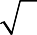 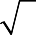 If cos A = 24 , then the value of sinA is257 2524251	(d) none of the theseThe distance of A(5, –12) from the origin is(a) 12	(b) 11	(c) 13	(d) 10The areas of two similar triangles are in respectively 9 cm2 and 16 cm2. The ratio of their corresponding sides is(a) 2 : 3	(b) 3 : 4	(c) 4 : 3	(d) 4 : 5If p – 1, p + 3, 3p – 1 are in AP, then p is equal to(a) 4	(b) – 4	(c) 2	(d) – 2Which term of the AP 72, 63, 54, ……. is 0?8th	(b) 9th	(c) 11th	(d) 12thEuclid’s division lemma state that for any positive integers a and b, there exist unique integers q and r such that a = bq + r where r must satisfy1  r  b0  r  b0  r  b0  r  bThe value of c for which the pair of equations cx – y = 2 and 6x –  2y = 4 will have infinitely  many solutions is3	(b) – 3	(c) – 12	(d) no valueIf  are the zeroes of the polynomials f(x) = x2 + 5x + 8, then .(a) 0	(b) 1	(c) –5	(d) 8If the sum of the zeroes of the polynomial f(x) = 2x3 – 3kx2 + 4x – 5 is 6, then find the value of k.What is the HCF of smallest prime number and the smallest composite number?State Euclid’s division lemmaFind the value of k for which the system of equations x – 2y = 3 and 3x + ky = 1 has a unique solution.If ABC ~ PQR , BC = 8 cm and QR = 6 cm, find the ratio of the areas of  ABC and  PQR.15. If LCM (480, 672) = 3360, find HCF (480,672).If 2x, x + 10, 3x + 2 are in A.P., find the value of x.If the distance between the points (8, p) and (4, 3) is 5 then find the value of p.In triangles ABC and DEF, A = E = 400, AB : ED = AC : EF and F = 650, then find B20. A vertical pole of length 20 m casts a shadow 10 m long on the ground and at the same time a tower casts a shadow 50 m long, then the height of the tower.100 m  (b) 120 m	(c) 25 m	(d) none of these21. What is the midpoint of a line with endpoints (–3, 4) and (10, –5)?(a) (–13, –9)	(b) (–6.5, –4.5)	(c) (3.5, –0.5)    (d) none of these22.  If the ratio of the height of a tower and the length of its shadow is	: 1, what is the angle of elevation of the Sun?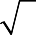 300	(b) 600	(c) 450	(d) none of these23. The value of k for which the system of equations kx – y = 2 and 6x – 2y = 3 has a unique solution is(a) k = – 3	(b) k  – 3	(c) k = 0	(d) k  024. The value of k for which x = –2 is a root of the quadratic equation kx2 + x – 6 = 0 (a) –1	(b) –2	(c) 2	(d) – 3225. Which term of the AP 4, 9, 14, 19, ….. is 109?(a) 14th	(b) 18th	(c) 22nd	(d) 16th26. The 4th term of an AP is 14 and its 12th term is 70. What is its first term? (a) –10	(b) –7	(c) 7	(d) 1027. A quadratic polynomial whose zeroes are 1 and –3 isx2 – 2x – 3	(b) x2 + 2x – 3	(c) x2 – 2x  + 3	(d) none of the above.28. The HCF of two numbers is 23 and their LCM is 1449. If one of the numbers is 161, then the other number is23	(b) 207	(c) 1449	(d) none of these  29. Find the roots of the equation 5x2 – 6x – 2 = 030. Decompose 32760 into prime factors.31.  Given that HCF (306, 657) = 9, find LCM (306, 657).32. A tower is 50m high, Its shadow ix ‘x’ metres shorter when the sun’s altitude is 450 than when it is 300. Find the value of ‘x’33. If tan9 = cot and 9 < 900, then find the value of cosec5.34. For which value of k will the following pair of linear equations have no solution?    3x + y = 1 and (2k – 1) x + (k – 1) y = 2k + 135. Find a quadratic polynomial whose zeroes are 3 and 2.36. Find the value of x for which (8x + 4), (6x – 2) and (2x + 7) are in AP.37. If ax2 + bx + c = 0 has equal roots, what is the value of c?38. Find the coordinates of a point A, where AB is the diameter of a circle whose centre is (2, – 3) and B is (1, 4).39. Using Euclid’s division algorithm, find the HCF of 2160 and 3520.40. If A and B are angles of right angled triangle ABC, right angled at C, prove that Sin2A + Sin2B = 141. Find the sum of first 8 multiples of 3.42. Which term of the AP 21, 42, 63, 84, ... is 420?43. If the point (0, 2) is equidistant from the points (3, k) and (k, 5), find the value of k.44. Find the value of k if the points A(2, 3), B(4, k) and C(6, –3) are collinear.45. Find the quotient and remainder when 4x3 + 2x2 + 5x – 6 is divided by 2x2 + 3x + 1.46. Solve 2x + 3y = 11 and 2x – 4y = – 24 and hence find the value of ‘m’ for which y = mx + 3.47. Show that the square of an odd positive integer can be of the form 6q + 1 or 6q + 3 for some integer q.48. If (1, 2), (4, y), (x, 6) and (3, 5) are the vertices of a parallelogram taken in order, find x and y.49. Find the ratio in which the line segment joining the points (– 3, 10) and (6, – 8) is divided by (–1, 6).50. If the sum of the first 14 terms of an AP is 1050 and its first term is 10, find the 20th term.51. A sum of Rs 700 is to be used to give seven cash prizes to students of a school for their overall academic performance. If each prize is Rs 20 less than its preceding prize, find the value of each of the prizes.52. In the below figure, the line segment XY is parallel to side AC of Δ ABC and it divides thetriangle into two parts of equal areas. Find the ratio AX .AB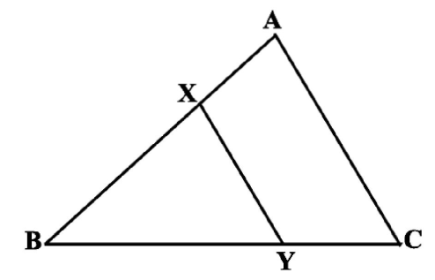 53. Prove that “The ratio of the areas of two similar triangles is equal to the square of the ratio of their corresponding sides.”54. Prove that in a triangle, if the square of one side is equal to sum of the squares of the other two sides, the angle opposite the first side is a right angle.55. Places A and B are 100 km apart on a highway. One car starts from A and another from B at the same time. If the cars travel in the same direction at different speeds, they meet in 5 hours. If they travel towards each other, they meet in 1 hour. What are the speeds of the two cars? While driving, the driver should maintain the speed limit as allowed. Comment56. In a class test, the sum of Shefali’s marks in Mathematics and English is 30. Had she got 2 marks more in Mathematics and 3 marks less in English, the product of their marks would have been 210. Find her marks in the two subjects.SUB: SCIENCE                   15. Our Environment1. What is biological magnification?2. Why must we conserve our forest? List two factors responsible for causing deforestation?3. Aquarium required regular cleaning whereas lakes normally do not. Why?4. Why there is progressive decline in the amount of energy at each trophic level?5. Energy flow in food chains is always unidirectional. Justify this statement. Explain how the pesticides enter a food chain and subsequently get into our body.     PROJECTFind out the sewage in your locality is treated. Are there mechanisms in place to ensure that local water bodies are not polluted by unwanted sewage?5. PERIODIC CLASSIFICATION OF ELEMENTS Name an element with five electrons in the outer shell. Name an element which tends to lose two electrons.Name an element that would tend to gain two electrons. Name the group having a non metal liquid as well as non metal gas at room temperature.Name the group having element with zero valency. Name the metalloid present in group 14. What is the name given to group of three similar elements by Dobereiner?State "Newlands law of Octaves" for classification of elements. Name the fundamental property used by Mendeleev as the basis of classification.How many groups and periods are there in the Modern periodic table?What was the prediction of Mendeleev regarding the gaps in his periodic table?How is valence of an element determined?What will be the valence of an element having atomic number 16? How does valence vary in going down a group? Why inert gases have zero valences? What would be the valence of an atom containing 8 electrons in its outermost shell? How does the electronegative character of elements vary along a period of the periodic table? The present classification of elements is based on which fundamental property of elements?Among first ten elements in the modern periodic table name the metals present. Metals are on which side of Modern periodic table? State Mendeleev’s periodic law. Name two elements, other than Gallium, whose existence was predicted by Mendeleev. State Modern Periodic law. Write the name given to the vertical columns in a periodic table. What name is given to the horizontal rows in a periodic table? Why does silicon is classified as Metalloid? State two limitations of Newland's law of Octaves. Name the scientist who proposed modern periodic law? On which fundamental property of elements it is based? Why could no fixed position be given to hydrogen in Mendeleev’s Periodic table?What are metalloids? Give two examples.ActivityPick any 10 elements from the periodic table and prepare flash cards by collecting the following data i.e. Atomic no. , Mass number, physical properties, uses in daily life etc. SUBJECT: SOCIALOn a political map of India locate and label the following: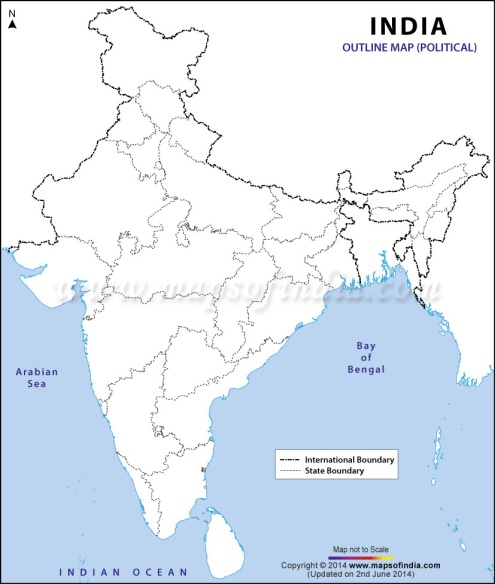 i. Namrup Thermal Power Plantii. Singrauli Thermal Power Plantiii. Narora Nuclear Power Plantiv. A Software technology park in Uttarpradesh v. Bhilai steel plantvi. Coimbatore Cotton Textile industry vii. Salem iron and steel plant.viii. A software park in Gujaratix. Bokaro steel plant x. Indore Cotton textilesII. Answer the following Questions:i. In recent year, use of which fuel is gaining popularity for transport vehicles? What factors have provided impetus to India to increase its production?2. Which is the most abundantly available fossil fuel in India? What are its major forms? Write main features of each form.3. Why do you think that solar energy has a bright future in India? Give your opinion.4. How do industries pollute air and water? Explain with examples.5. Explain any five measures to control industrial pollution.III.Extract any five question from the topic ‘Minerals and Energy Resources’. ( Short answers.)